REQUERIMENTO Nº 764/2018Requer informações quanto a possibilidade de retirar entulhos da Cooperativa de Reciclagens, localizada na Avenida Pedroso, nº 3867, bairro Conjunto dos Trabalhadores, neste município.Senhor Presidente,Senhores Vereadores, CONSIDERANDO que, este vereador vem sendo procurado pelos Cooperadores e por munícipes residentes nas proximidades da Cooperativa localizada  na Avenida Pedroso, nº 3867, bairro Conjunto dos Trabalhadores, CONSIDERANDO que, a reivindicação é embasada no fato de que na cooperativa é separado os itens que serve para reciclar dos entulhos e os cooperadores estão encontrando dificuldades no descarte desses entulhos que são separados, por esse motivo buscam intermédio para os descartes dos mesmos; CONSIDERANDO por fim, que este vereador já confeccionou propositura nesta Casa de Leis solicitando a possível execução dos serviços, conforme indicação  3192/2018, de 11/05/2018, no entanto, sem atendimento até a presente data; CONSIDERANDO que é preciso ter transparência nos atos da Administração Pública, assim, é primordial dar ciência ao cidadão para que este obtenha as informações exatas de como anda seus pedidos, bem como os motivos do deferimento ou indeferimento dos mesmos;REQUEIRO que, nos termos do Art. 10, Inciso X, da Lei Orgânica do município de Santa Bárbara d’Oeste, combinado com o Art. 63, Inciso IX, do mesmo diploma legal, seja oficiado o Excelentíssimo Senhor Prefeito Municipal para que encaminhe a esta Casa de Leis as seguintes informações: 1º) A Administração Pública teve conhecimento dos pedidos protocolados sobre o número 3192/2018, quanto a possibilidade de retirar entulhos do local?2º) Qual é a atual situação do pedido protocolado na data de 10/05/2018? Qual foi o despacho final deste pedido? É possível uma decisão final deste pedido?3º) Foi elaborado laudo técnico para gerar posterior deferimento ou indeferimento do pedido, ora objetos deste requerimento? Sendo a resposta negativa, justificar o motivo;4º) Há previsão para execução do serviço no local? Sendo a resposta positiva, informar a data, Sendo a resposta negativa, por qual motivo?5º) Por qual motivo não foi realizados os serviços no local até a presente data? 6º) Há possibilidade da Administração  realizar o serviços ora requerido no local?7º) Outras informações que julgarem necessárias.Plenário “Dr. Tancredo Neves”, em 04 de junho de 2018.JESUS VENDEDOR-Vereador / Vice Presidente-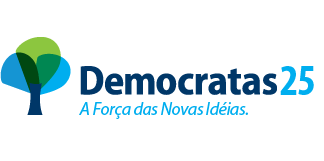 